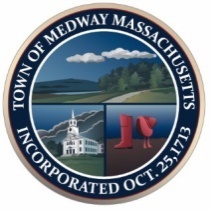     Town of Medway                                   Commonwealth of MassachusettsEnergy and Sustainability Committee                                   August 18, 2021Members present:   Carey Bergeron, Martin Dietrich, Jason Reposa, David Travalini, Stephanie Carlisle and Tracy Rozak, Recording Secretary.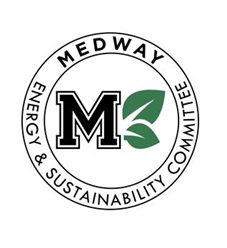  Absent:   Kristen Rice-------------------------------------------------------------------------------------------------------Call to OrderCarey called the meeting to order at 7:10 pm.There were no public comments.Action ItemsMeeting in a Box group discussionCarey stated she hasn’t really looked into this too much, it’s probably like a focus group.  She thinks they have to be in by September 1, 2021. Carey asked if anyone wants to hold one of these informal meetings with their friends in the community. Five or six people would be ideal for a 45 minute meeting. Carey will send the link to Jason as his wife might be interested.Report from the ChairCarey stated she reached out to a couple of people to fill the open positions on the MESC but has not heard back from anyone. It is better to have an uneven number of board members if possible.Master Plan Committee UpdateCarey stated they discussed existing conditions at the last meeting she attended but she was not at the last meeting. She thinks they will have an updated version next week.  They are basically looking at where we are now and what are the next steps. Carey stated there is still time to fill out the survey if you have not done it yet. Generally, it seems that people are not happy with all the construction on Main Street.  Some people want to see the town grow and others don’t.  The population is growing but it is an aging population. Report from SubcommitteesScholarship – rubric Marty sent the latest version out to the committee members to review. He stated he reached out to the school to get a scholarship rubric template. There are several different categories for scoring. Sustainability, Essay portion- can they write about what they did. Effort & Scope –more points for impact on other towns. Quality of writing. Funding the scholarship. We can go out to the town to raise the money or find an anonymous donor. Who would be the best person to review the essays? A science teacher or someone outside of the MESC. Stephanie suggested writing out the review procedures to keep expectations organized and clear for the committee and for the applicant (i.e. would every member review every application separately and the candidate with the highest score wins? Would a subcommittee review the applications? How would the subcommittee be selected? Etc. ) Marty made a motion to submit the Scholarship rubric to the School Committee. Jason seconded the motion and all members stated aye they were in favor and it was vote to approve.Report from Staff ContactEV charging stations at Choate and Oakland Park updateStephanie stated this will start on August 30th and will connect to our existing system. It will cost $1.20 for plugging in and then twenty five cents per kilowatt hour. This will help to recover some of the network licenses and cost of electricity. .Green Communities UpdateStephanie stated they did not get the grant this time around. It is very competitive, and they are working on the grant and plan to reapply.Ongoing Discussions Opportunities for solar canopies in school parking lots etc. Stephanie stated the contract is for 20 years and some people are afraid of such a long term contract. The upfront costs could be a concern as well. If all the schools are done at once you get a better rate, but the school roofs need to be replaced before adding solar. Dave stated Ameresco answered a lot of the questions people raised at the meeting. There are so many benefits to the canopies but there will still be a lot of push back because of aesthetics at the high school.  Stephanie suggested sending a survey out to the parents of school students to see what they want. The end of September might be a good time to send out the survey. The committee had a brief discussion about battery storage. It is a safety issue and more research needs to be done before moving forward. The next step will be to set up a meeting with the School Committee’s Facilities Sub-Committee and tour one of the local school installations. Draft Tree Preservation Bylaw Dave stated he and Dayna are meeting with Bridget Graziano to finalize the wording for a folding brochure.Synthetic Turf fields end-of-life Marty stated the turf fields are approaching the end of their life. Carey stated our concern is that we don’t know how to get rid of them and the impact to the water.  Marty thinks the town needs to have an objective 3rd party review of turf fields so they can look at the hard data.  There are many financial, environmental and moral factors to consider. Stephanie will ask Michael Boynton’s advice on how to attain a 3rd party consultant to look at this issue.  Housekeeping Approval of June 16, 2021 Meeting MinutesDave Made a motion to approve the June 16, 2021 Meeting Minutes as submitted. Marty seconded the motion and all members stated aye they were in favor.Approval of July 21, 2021 Meeting MinutesDave made a motion to approve the July 21, 2021 Meeting Minutes as submitted. Marty seconded the motion and all members stated aye they were in favor.Collect Conflict of Interest and Open Meeting Law signed receipts MESC members signed these forms and submitted them to Stephanie.AdjournJason made a motion to adjourn the meeting at 8:46 pm.   Marty seconded the motion and all were in favor and the meeting was adjourned.Respectfully submitted by,Tracy RozakUpcoming Medway Energy & Sustainability Committee MeetingsMeetings are typically the third Wednesday of the month